DEAR PUPIL TRANSPORTATION COLLEAGUE: The Art Schock Award is the highest honor NYAPT bestows. It recognizes a transportation supervisor who has been an effective leader within our industry and, in particular, has been an outstanding communicator on behalf of school bus safety. The award criteria are: • The nominee must be currently employed as a pupil transportation management professional, such as a supervisor, director or assistant director for a school district or a BOCES. • NYAPT Executive Board members are ineligible until they are out of office, and candidates for the Executive Board are ineligible during the year they are running. • Members of the Art Schock Award Committee may not submit nominations. • Candidates who are not selected may be re-nominated in another year. NOTE: They will not be automatically re-considered and must be re-nominated for consideration in the following or a future year. The new nomination may refer to supporting documents submitted within the past three years.
Our Committee strives to select the most deserving individual for each annual award. The recipient honored will be named, in a suspenseful ceremony, at our Annual Conference each year. 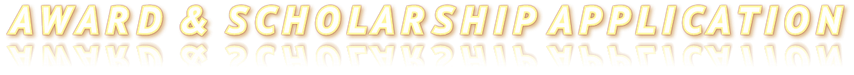 NOW OUR COMMITTEE NEEDS YOUR HELP!  Do you know of a pupil transportation management professional who has been outstanding in promoting a better understanding of the goals and objectives of safe student transportation? If so, we ask you to return the Art Schock Award Entry Form and be sure to attach supporting correspondence. This supporting documentation could include, but is not limited to, letters from superintendents, assistant superintendents, principals, other district colleagues, neighboring transportation supervisors and public safety agency leaders. Of course, it is good to have a letter of support from the nominee’s local NYAPT chapter as well. WORK SECRETIVELY! To heighten the impact of the award announcement, the nominee should have no idea that he or she has been considered for this award. Please submit this nomination packet by May 1, 2020 to: 
Art Schock Award c/o NYAPT Office 
1764 Route 9, P.O. Box 356Clifton Park, NY  12065  
Or email to Dave@nyapt.org Sincerely, 
Peter 
Dr. Peter Lawrence, Chair 
Art Schock Award Committee ART SCHOCK AWARD ENTRY FORM 2020  I NOMINATE THE FOLLOWING PUPIL TRANSPORTATION MANAGEMENT PROFESSIONAL: NAME:   

TITLE:    
SCHOOL/BOCES:     EMPLOYMENT HISTORY: (Approximate dates, Most recent first) NYAPT CHAPTER:   MEMBER SINCE:   EDUCATIONHIGH SCHOOL:  COLLEGE:  PUPIL TRANSPORTATION ED AND OTHER COURSES:  I have enclosed supporting correspondence, additional information and related documentation. I understand that this entry and attachments become the property of NYAPT, that portions of this may be published by NYAPT, and that these materials will not be returned.  PROPOSED BY: (PRINT)  PHONE:  PROPOSER’S SIGNATURE: _____________________________________________    DATE:  __________